Publicado en Madrid el 28/05/2015 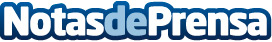 El verano llega a Madrid de la mano de #infinitomil Market-Del 4 al 7 de junio #infinitomil Market prepara Madrid para el verano en su PopUp de Gran Vía 13.
-Al Casino Militar llegan las nuevas tendencias en moda y complementos para recibir al verano como se merece.
Datos de contacto:Irene RojasDep. Comunicación662941398Nota de prensa publicada en: https://www.notasdeprensa.es/el-verano-llega-a-madrid-de-la-mano-de Categorias: Moda Sociedad Madrid Entretenimiento Eventos http://www.notasdeprensa.es